¿Ponemos a prueba al Señor? 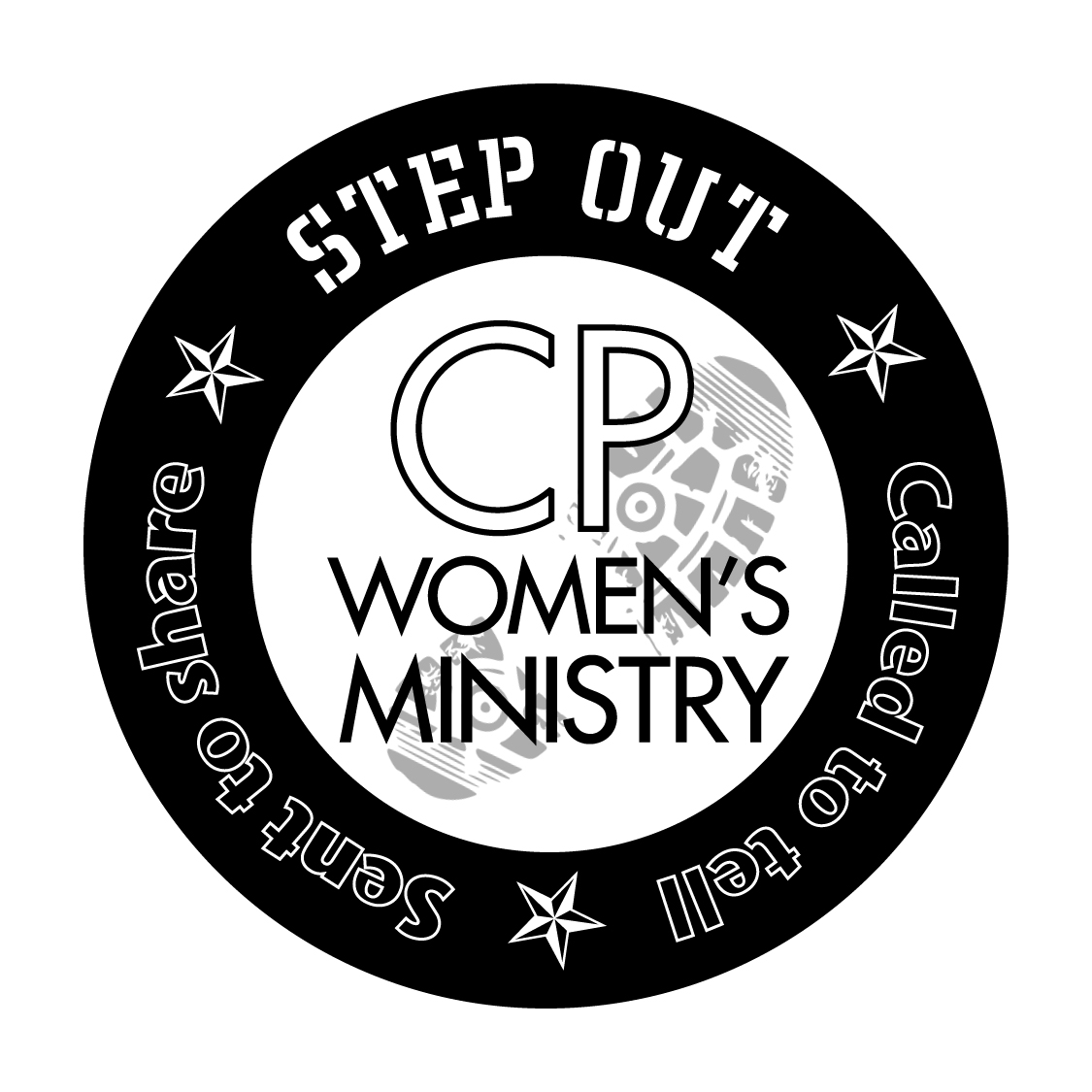 Isaías 7:1-14La situación no podía ser peor para la nación de Judá. Su vecino Edom se había fortalecido y recapturado varias ciudades que desde hacía mucho tiempo estaban bajo el reino de Judá. Los pocos judíos que vivían allí fueron deportados. Además, Jerusalén, el último baluarte que quedaba, fue asediada por la alianza entre Siria y el Reino del Norte de Israel. Parecía como que Judá estaba a punto de desaparecer. El rey Acaz y el pueblo de Judá «se estremecieron, como se estremecen por el viento los árboles del bosque». (7:2)Preguntas:
¿Se han encontrado alguna vez en medio de una situación en la que todo parece perdido? ¿Cómo se sintieron? ¿Cuáles fueron sus temores? La relación de ustedes con Dios y con los demás, ¿cambió? ¿Por qué?Bajo estas circunstancias el joven rey Acaz concibió un plan. Hizo una alianza con Tiglat  Piléser, rey de Asiria, para salir victorioso del ataque que se avecinaba. Para sellar este favor, el rey de Judá, Acaz, juntó la plata y el oro que había en el templo del Señor y en el tesoro del palacio real y se lo envió todo al rey de Asiria como regalo (2 Reyes 16:8). Después de reunirse con el rey de Asiria, Acaz le pidió al sacerdote Urías que construyera un altar como el de Damasco. El templo de Dios fue transformado en una extensión del templo pagano de Asiria. El sacerdote quemaba ofrendas todas las mañanas y tardes, y buscaba la dirección para el rey. Además, protegía las fuentes de agua de la ciudad. Parecía como que él tenía todo bajo control.Preguntas:
¿Han ensayado el Plan A que no funcionó, y luego fueron al plan B esperando alcanzar un buen resultado de sus metas?  ¿Qué las motivó a seguir ensayando diferentes planes o ideas?  ¿Creen que la edad influye en la manera en que hacemos planes para soportar y superar dificultades? ¿Cuál pudo haber sido la motivación de Acaz para invitar al rey de Asiria en vez de negociar con el rey de Israel?  (Israel y Judá eran hermanos). De acuerdo con sus experiencias, ¿es más difícil mantener buenas relaciones con familiares o con aquellos con los que no estamos relacionados? ¿Por qué?Al final del canal del estanque superior, Isaías se reunió con el rey Acaz para entregarle un mensaje del Señor. El mensaje constaba de varios componentes. Primero «guárdate», es decir ¡ten cuidado! El segundo «está tranquilo». El Señor estaba aconsejando que los hombres mantuvieran la calma. El tercer componente, «no tema». Y la última «no se descorazone».Preguntas:
¿Por qué creen que el rey Acaz necesitaba todas esas palabras de ánimo? ¿Merecía el rey Acaz un tratamiento tan generoso de Dios después de todo el daño que le había causado a la fe de Judá? [La historia revela que el rey Acaz fue el peor rey del reino de Judá. Sacrificó a varios de sus hijos a dioses paganos y llevó a su pueblo a adorar a esos dioses (2 Crónicas 28:5-21].  ¿Por qué creen que el rey Acaz hizo todas estas cosas tan horribles? ¿Creen que fue un líder desesperado? ¿Por qué sí o por qué no? ¿Conocen a alguien que se haya apartado de Dios y puesto su fe y confianza en una persona, un trabajo, una posesión, etc.? Si les parece bien, cuenten la historia.Para que Acaz regresara a la fe única en el Señor, Isaías trajo consigo a su hijo, Sear Yasub, cuyo nombre significaba «un remanente volverá».  El Señor también le dio a Isaías un hermoso poema en el que expresaba que Dios les daría a los enemigos de Judá sesenta y cinco años de existencia. Pasados esos años Jerusalén seguiría siendo una ciudad fortificada; el reino de Judá no terminaría. El hijo de Isaías permanecería hasta esos días, mientras que los hijos de sus enemigos morirían.Preguntas:
¿Qué promesas de Dios han guardado en sus corazones a través de los años? Describan de qué manera esas promesas las han ayudado a ustedes, a sus familias, iglesias o comunidades a mantenerse firmes en la fe. Para confirmar que Jerusalén permanecería por esos sesenta y cinco años más, Dios le habló a Acaz por medio de Isaías: «Pide que el Señor tu Dios te dé una señal, ya sea en lo más profundo de la tierra o en lo más alto del cielo» (Isaías 7:10).  La realidad era que Dios quería mostrarle su compromiso con Judá a pesar de la apostasía atroz que habían cometido. Dios quería reclamar la fe de su pueblo aunque no era el Señor el que había fallado.Preguntas:
Si estuvieran en el lugar de Acaz, ¿cómo habrían respondido a la petición de Dios? ¿Qué le dirían a una persona o grupo que lleva tiempo esperando alivio para cualquier dificultad en sus vidas?Dios le dijo al rey: «Si ustedes no creen en mí, no permanecerán firmes» (7:9).  No sabemos qué pensó Acaz en ese momento.  Tal vez el rey se sintió confiado escondiendo el abastecimiento de agua de Jerusalén de los enemigos. Quizá pensó que los dioses paganos de las naciones dominantes eran más poderosos que el Señor. Tal vez por eso pactó una alianza con una nación poderosa y conquistadora como Asiria. Aparentemente su dios había mostrado resultados extraordinarios. Al mismo tiempo, Acaz no estaba rechazando al Dios de sus antepasados. No sería lo correctamente político.  Al contrario, rechazar a Dios sería ofensivo y descorazonador para toda la nación de Judá.  Por eso decidió usar sus habilidades diplomáticas con el profeta y le respondió amablemente: «No pondré a prueba al Señor» (7:12). Tristemente, Acaz se rehusó a pedirle una señal a Dios. Preguntas:
¿Por qué Acaz no pidió la señal? ¿Han tratado alguna vez de pedirle una señal a Dios? ¿Cuáles fueron los resultados? ¿Han empleado habilidades diplomáticas para rechazar el llamamiento de Dios en sus vidas?	Dios estaba muy disgustado con la infidelidad de Acaz. A pesar de que el perverso rey no pidió la señal, Dios le dio una.  Dios le dijo que un niño que nacería de una virgen, sería la señal. To aquello que Acaz no había valorado sería la esperanza para la nación.  El niño, Emanuel, «Dios con nosotros», sería una visión de lo que vendría para aquellos que amaban a Dios. 	Preguntas:
Si los niños son una señal de la presencia de Dios en medio nuestro, ¿cuál debe ser nuestra actitud y conducta hacia ellos? ¿De qué manera nuestra sociedad sacrifica a los niños por causas vanas? ¿En qué actividades están participando para promover el bienestar de los niños? Comuníquense con el Equipo Ministerial de Discipulado (Discipleship Ministry Team) para indagar sobre «Safe Sanctuary» (Santuaria Seguro). La 183 Asamblea General afirmó: «Todas las congregaciones, presbiterios, sínodos e instalaciones denominacionales, campamentos, eventos, etc., tienen un plan para que todos estén seguros». 	(ministrycouncil.cumberland.org/safesanctuary) OraciónPadre paciente y misericordioso, a menudo tratamos de organizar nuestras propias vidas confiando más en nuestros planes que en ti solamente. Perdona nuestra indecisión y nuestras «habilidades diplomáticas» cuando nos relacionamos contigo.  Ayúdanos a seguir la señal dada en tu Hijo, Jesucristo, para así ministrar a nuestros niños como señal que son hoy de tu presencia en medio nuestro.  Amén.